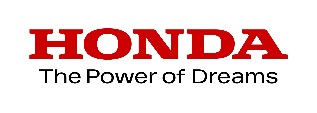 Honda abre inscrições para o Programa de Estágio 2022Empresa oferece oportunidades em diferentes áreas de atuaçãoSão Paulo, 29 de novembro de 2021 – A Honda está com inscrições abertas para o seu Programa de Estágio, que oferece oportunidades para estudantes universitários iniciarem suas carreiras na empresa.Serão oferecidas 25 vagas para as unidades da Honda em São Paulo (SP) e Sumaré (SP), para formandos com previsão de graduação entre dezembro de 2022 e dezembro de 2023.As vagas são destinadas aos cursos de Ciência e Tecnologia, Tecnologia da Informação, Engenharia da Computação, Análise e desenvolvimento de sistemas e Redes, Propaganda e Marketing, Publicidade e Propaganda, Administração de Empresa, Análise de Sistemas, Turismo, Hotelaria, Eventos, Contabilidade, Economia, Engenharia Ambiental, Engenharia de Produção, Engrenharia Civil, Engenharia Agrícola, Tecnologia em Saneamento Ambiental e Gestão Ambiental. Além da participação em projetos e atividades da área, os estagiários selecionados passarão por cursos de aperfeiçoamento e terão que desenvolver uma proposta de melhoria na área atuante. Durante todo o desenvolvimento, eles serão acompanhados pelos gestores e pela área de Recursos Humanos. A inscrição para o processo seletivo segue aberta até 08 de dezembro. Os candidatos interessados devem  acessar o link www.honda.com.br/carreira-na-honda/jovens-talentos, que traz todos os detalhes sobre o programa. Os aprovados iniciarão as atividades em fevereiro de 2022. Assessoria de imprensaAline Cerri

(19) 3864-7103 / (19) 9.8468-0437aline_cerri@honda.com.brTassia Rodrigues(19) 3864-7147 / (11) 9.8468-0416tassia_rodrigues@honda.com.br